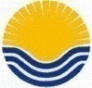 DEBRECENI VÍZMŰ ZÁRKÖRŰEN MŰKÖDŐ RÉSZVÉNYTÁRSASÁG4 0 2 5   Debrecen, Hatvan u. 12-14. sz.Ajánlatkérési dokumentáció„Számlázási informatikai rendszerre vonatkozó tanúsítás elvégzése”Debrecen, 2023. május 03.Pályázati FelhívásSzámlázási informatikai rendszerre vonatkozó tanúsítás elvégzéséreAjánlat tétel nyelve: 		MagyarAjánlatkérő megnevezése: Debreceni Vízmű Zrt.4025 Debrecen, Hatvan u. 12-14.Telefon: 06 (52) 513-513Fax: 06 (52) 513-599Eljárás típusa: A választott eljárás típusa: nyílt eljárás. A kiíró vizsgálni kívánja a pályázók alkalmasságát az eljárás lebonyolítása tekintetében.Pályázati felhívás tárgya: Számlázási informatikai rendszerre vonatkozó tanúsítás elvégzésePályázat beadási hely és határidő: Debreceni Vízmű Zrt. 4025 Debrecen, Hatvan u. 12-14. 402 szoba – ÉrtékesítésIdőpont: 2023. május 31. 9.00 óraA kötendő szerződés megnevezése: vállalkozási szerződés.Kötendő szerződés érvényessége: a szerződés aláírásától a kiadandó tanúsítvány érvényességi idejéig.Konzultáció helye, időpontja:Konzultációt nem tartunk, kiegészítő információ telefonon kérhető Ásztai Attiláné értékesítési vezetőtől a +36 52 513 549 telefonszámon.Beadott pályázatok bontási időpontja: 2023. június 02. 9.30 órakorHelye: Debrecen, Hatvan u. 12-14., IV. em. 402-es iroda (Értékesítés)Ajánlatok beadása:A papír alapú, személyesen vagy postai úton beküldött ajánlatokat 2 példányban (1 eredeti példányt papír alapon, 1 másolati példányt tartós adathordozón, CD-n vagy DVD-n) zárt borítékban kérjük beadni.Az ajánlatot tartalmazó lezárt borítékra kérjük ráírni: „Számlázási informatikai rendszerre vonatkozó tanúsítás elvégzése”„Nem bontható fel a hivatalos bontási eljárás kezdetéig!”Az ajánlat benyújtható e-mailben is, melynek terjedelme maximum 14 MB terjedelem lehet, a papír alapú, cégszerűen aláírt ajánlat szkennelt változatát egyetlen PDF formátumú file-ban kérjük megküldeni az asztaine.erika@debreceni-vizmu.hu  e-mail címre.Az e-mail tárgyában kötelezően kérjük feltüntetni: 	 „Számlázási informatikai rendszerre vonatkozó tanúsítás elvégzése”Ajánlati kötöttség: az ajánlat beadásától számított 60 nap. Ajánlatok elbírálása:Értékelés módja: A kiírás szerinti megfelelés, az ajánlati ár, figyelembe véve a díj ellenében végzett tanácsadási tevékenységet, a beadott módszertant.Ajánlattevő alkalmassága esetén a kiíró a számára legelőnyösebb, érvényes ajánlatot tevő pályázóval köt szerződést.Amennyiben nem érkezik megfelelő ajánlat – az ajánlatkérő rendelkezésre álló pénzeszközeire tekintettel – úgy a legelőnyösebb, érvényes ajánlatot tevő pályázóval tárgyalást kezdeményez a kiíró.A tárgyalás tervezett menete:A kiíró a számára legmegfelelőbb, érvényes ajánlatot tevővel az elbírálási időszak alatt (60 napon belül) tárgyalást kezdeményez. A tárgyalás során az ajánlattevő a kiíró számára csak kedvezőbb ajánlatot tehet az ellenszolgáltatás vagy a szerződés feltételei tekintetében.Az ajánlatkérő fenntartja magának azt a jogot, hogy indoklás nélkül eredménytelennek nyilvánítsa az eljárást.Eredményhirdetés: Az ajánlat beadásától számított 60 napon belül írásban.A pályázó, tanúsító szervezetnek rendelkeznie kell:Informatikai biztonsági funkciókat megvalósító szoftvertermékek és -rendszerek biztonságának hazai vagy nemzetközi informatikai biztonsági módszertanon alapuló tanúsítására vonatkozó akkreditált státuszt igazoló okirattal,Informatikai biztonsági funkciókat megvalósító szoftver termékek és -rendszerek biztonságának hazai vagy nemzetközi informatikai biztonsági módszertanon alapuló tanúsítására vonatkozóan - a tanúsítvány kiállítását megelőző 5 évben - legalább 3 évig fennállt akkreditált státusszal, Informatikai biztonsági funkciókat megvalósító szoftvertermékek és -rendszerek biztonságának hazai vagy nemzetközi informatikai biztonsági módszertanon alapuló tanúsítására vonatkozó akkreditáció alapján végzett legalább 3 referenciával, és legalább két olyan felsőfokú szakemberrel, akinek szakirányú képzettsége és két év igazolt tanúsítási gyakorlata van.A tanúsítandó szervezetek bizalmas információinak és a nagy tömegű személyes adatok védelme érdekében a tanúsító szervezetnek biztonsági szabályzattal, tanúsított informatikabiztonsági irányítási rendszerrel kell rendelkeznie. A tanúsító szervezetnek rendelkeznie kell a minősített adat védelméről szóló 2009. évi CLV. törvény 16. §-a alapján kiállított telephely-biztonsági tanúsítvánnyal.Igazolás, mely szerint nincs adótartozása (a NAV 30 napnál nem régebbi igazolása, vagy a köztartozás-mentes adatbázisból történő lekérdezés kinyomtatott változatának csatolása). Tanúsítandó termék: Zafír Integrált Értékesítési RendszerTermék általános leírása: Komplett értékesítési, számlázási, folyószámla kezelési, valamint hátralékkezelési folyamatokat lefedő, támogató alkalmazás, mely magában foglal ügyfélszolgálati komponenseket is. A rendszer mind mérőóra alapú és időszakonként változó számlázási adatok, mind rendszeres havidíjak elszámolását képes hatékonyan elvégezni.Számlázott felhasználási helyek száma: 148 206 Havonta előállított számlák darabszáma átlagosan: 76 431 Érvénytelenséget, kizárást eredményező okok:A pályázó nem jogosult az eljárásban részt venni.Nem rendelkezik a jogszabályban előírt jogosultsággal, képzettséggel.Nem rendelkezik az előírt referenciával.Határidőn túl nyújtott be pályázati anyagot.Nem zárt borítékban beadott ajánlat.Nem elégíti ki az ajánlat a felhívási dokumentációban megfogalmazottakat.Eredménytelen az eljárás, ha:Kizárólag érvénytelen pályázatok érkeznek,Egyik ajánlattevő sem tett a kiíró számára megfelelő ajánlatot.A beadott pályázathoz az alábbi dokumentumok csatolandók:Ajánlati nyilatkozat (1.sz. melléklet),Nyilatkozat a pályázati felhívásban meghatározott feladatok elvégzéséről (2. sz. melléklet)Nyilatkozat az ajánlati kötöttségéről (3. sz. melléklet)Audit módszertan részletesen bemutatvaNyilatkozat a jogszabályban előírt jogosultság és az előírt szakember képzettségének meglétérőlReferencia nyilatkozatA pályázó cégjegyzésre jogosult vezetője által aláírt szerződéstervezetÁtláthatósági nyilatkozatNAV 30 napnál nem régebbi, köztartozásról szóló igazolása, vagy a köztartozás mentes adatbázisból való lekérdezés kinyomtatott változataAudit módszertan részletes leírásában ki kell térni:A tanúsítási módszertan részletes leírására, amely tartalmazza a módszertan célját, a végrehajtási folyamatot, az elvárásokat és a végrehajtás menetét.A módszertan általános követelményeit, amelyeknek tartalmaznia kell a biztonsági szabályokat és előírásokat, az információvédelmi szabványokat, az érzékeny adatok kezelésének előírásait és az adatbiztonsági eljárásokat.Az információbiztonsági értékelési eljárások részletes leírását, amely magában foglalja a felhasznált módszertanokat, a vizsgálatok menetét és az értékelési kritériumokat.Az auditálás folyamatának leírását, amely magában foglalja az auditálási folyamat menetét, a dokumentáció rendszerét, az észrevételek kezelését és az eredmények dokumentálását.Az auditálás folyamán, az ügyféltől elvárt előzetes munka pontos definiálását.Az információbiztonsági tanúsítvány kiállításának folyamatának leírását, amely tartalmazza az igénylők regisztrációjának menetét, a dokumentáció benyújtását, a vizsgálatok menetét és az eredmények dokumentálását.Az információbiztonsági tanúsítvány fenntartás folyamatának leírását, amely magában foglalja a tanúsítvány felülvizsgálatát, az észrevételek kezelését, a folyamatos monitorozást és az esetleges változások dokumentálását.Amennyiben a tanúsítási módszertan, nem a 2013.évi L. törvényre épül, akkor annak egyenértékűségéről igazolás.Mellékletek:A kiíró rendelkezésre bocsátja:1 pld.	Ajánlati nyilatkozat					(1. sz. melléklet) 1 pld.	Teljességi nyilatkozat 				(2. sz. melléklet) 1 pld.	Nyilatkozat az ajánlati kötöttségről 		(3. sz. melléklet)Debrecen, 2023. május 03.						Gorján Ferencvezérigazgatósz. mellékletAjánlati nyilatkozatI. Pályázó neve, címe, telefon/fax száma, e-mail címe, kapcsolattartó neve, elérhetősége: ……......................................................................…………………………………………………………………………………………………………………………………….…………………………………………………..…………………………………………………………………………………………………………………………………..II. Pályázat tárgya: Számlázási informatikai rendszerre vonatkozó tanúsítás elvégzéseIII. Nettó ajánlati ár (Ft):IV. Tanúsítási, felülvizsgálati javasolt időpontok: 				 …………………………………….…………………………………….…………………………………….V.  Mint pályázó nyilatkozom, hogy a feladat elvégzéséhez szükséges engedélyekkel, jogosultságokkal rendelkezem.V.	Tervezett pénzügyi ütemezés:Részszámla benyújtására nincs lehetőség.VI.	Nyilatkozat:Mint pályázó nyilatkozom, hogy a kiírásban megfogalmazott feltételeket elfogadom és a közölt adatok a valóságnak megfelelnek.VII.	Megjegyzés: ……………………………………………………………………………………………………………………………………………………………………………………………………………………………………………………………………………………………………………………………………………………………………………………2023. ………………………………….					………………………………………………..						      cégszerű aláírássz. mellékletTeljességi nyilatkozatAlulírott ………………………………………………………………………mint pályázó nyilatkozom, hogy a„Számlázási informatikai rendszerre vonatkozó tanúsítás elvégzése” tárgyú beadott pályázatomban megajánlott vállalási ár fedezi a tanúsítás, felülvizsgálat során felmerülő költségeket.2023. …………………………………							……………………..…………..								cégszerű aláírássz. mellékletNyilatkozat az ajánlati kötöttségrőlAlulírott ………………………………………………………………………mint pályázó nyilatkozom, hogy ajánlatomhoz 60 napig kötve maradok, azt nem vonom vissza.Amennyiben az ajánlati kötöttség ideje alatt ajánlatomat visszavonom, úgy elfogadom, hogy a következő 5 évben a Debreceni Vagyonkezelő Zrt. tagvállalatai által lebonyolított pályázatokon nem vehetek részt.2023.. ……………………………………….							……………………..…………..								cégszerű aláírásMegnevezés:ÖsszegTanúsítás díj, melyből a tanácsadási díj összegeTanúsítás díj, melyből a tanácsadási díj összegeFelülvizsgálat díj (alkalom), melyből a tanácsadási díj összegeFelülvizsgálat díj (alkalom), melyből a tanácsadási díj összege